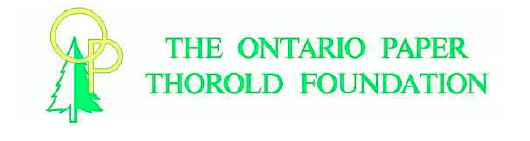 REQUEST FOR FUNDING OF CHARITABLE ORGANIZATIONDate of request: Name of organization (must be local): Charity registration number: Name of officer or prime contact: Address: Phone: E-mail: Nature of organization’s charitable activities and intended use of funds:Amount of request: $*The Foundation requires that a financial statement of the charity’s operationsbe included with the application. In addition, a written report is requested,including such details as results, success, relevant photos, and future plans.